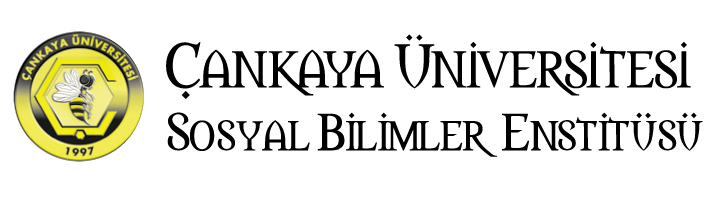 TEZ TESLİMİ İÇİN 1 AY EK SÜRE TALEP DİLEKÇESİSOSYAL BİLİMLER ENSTİTÜSÜ MÜDÜRLÜĞÜNE	 Anabilim Dalınızın  .......................................................... Yüksek Lisans/Doktora programının ..................................... numaralı öğrencisiyim. …..…......……. tarihinde tez savunmamı yaparak başarılı bulundum. Tezimi teslim tarihi olan ………………….da teslim edemeyeceğim için “Çankaya Üniversitesi Lisansüstü Eğitim ve Öğretim Yönetmeliğinin 32. maddesi 7. Fıkrası”  uyarınca tarafıma 1 ay ek süre verilmesi için gereğini saygılarımla arz ederim.									........./........./20........Adı-Soyad:						   İmza:NOT:  Bu form bilgisayar ortamında doldurulmalı ve Sosyal Bilimler Enstitüsüne teslim edilmelidir.